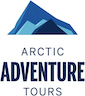 Kennel Volunteer About You:Contact Info:Availability: (Minimum 8 weeks – it takes this long to learn the routine)Driving Licence info:Please describe your experience with the following skills:Please add any extra info that you feel may be relevant to your application:Name:Date of Birth:Nationality:Current Location:Email address:Phone number:Start Date:End Date:Do you have a valid driver’s licence?Do you have any additional licences?Dogs (specifically sled dogs)Animal CareCarpentry or buildingTourismDriving a tractorDriving a quad bike